Publicado en  el 07/04/2015 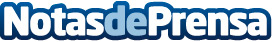  El sector de cerco del Golfo de Cádiz alcanza un acuerdo sobre la gestión de la pesquería de la sardina en su caladeroDatos de contacto:Nota de prensa publicada en: https://www.notasdeprensa.es/el-sector-de-cerco-del-golfo-de-cadiz-alcanza_1 Categorias: Industria Alimentaria Sector Marítimo http://www.notasdeprensa.es